Survei Penyelenggaraan Program Studi dan Mata Kuliah Berbasis TIK (e-learning)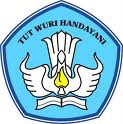 Direktorat Pembelajaran dan KemahasiswaanDirektorat Jenderal Pendidikan TinggiKementerian Pendidikan dan Kebudayaan2013Kepada Yth. 1. Pimpinan Perguruan Tinggi2. Koordinator Kopertis I-XIIDi tempat.Dalam rangka penerapan dan pengembangan model Pendidikan jarak jauh dengan memanfaatkan teknologi informasi dan komunikasi (e-learning) di Indonesia, Ditjen Pendidikan Tinggi Kementerian Pendidikan dan Kebudayaan akan melakukan pendataan terhadap inisiasi dan beragam upaya penyelenggaraan program studi dan atau mata kuliah yang berbasis TIK (e-learning) yang telah disiapkan dan/atau dilaksanakan oleh perguruan tinggi.Sehubungan dengan hal tersebut, kami mohon perkenan Bapak/Ibu Pimpinan Perguruan Tinggi untuk mengisi kuesioner terlampir untuk mendata tentang pelaksanaan program studi dan/atau mata kuliah berbasis TIK (e-learning) yang telah dilaksanakan oleh perguruan tinggi yang Bapak/Ibu pimpin, serta kesiapan perguruan tinggi yang Bapak/Ibu pimpin untuk melaksanakan penyelenggaraan program studi atau mata kuliah berbasis TIK (e-learning). Kuesioner terlampir dapat digandakan untuk setiap program studi yang menyelenggarakan pembelajaran berbasis TIK (e-learning) (satu program studi satu kuesioner) pada perguruan tinggi yang Bapak/Ibu pimpin. Informasi yang disampaikan dalam kuesioner terlampir akan dijaga kerahasiaannya oleh Ditbelmawa Ditjen Dikti.  Kuesioner yang telah dilengkapi dapat disampaikan paling lambat tanggal 21 Februari 2013 ke alamat berikut:Direktorat Pembelajaran dan KemahasiswaanDitjen Pendidikan TinggiKementerian Pendidikan dan KebudayaanJalan Sudirman, Pintu 1 Senayan, Jakartau.p. Kelompok Kerja PJJ Ditbelmawaemail: dikti.elearning@gmail.comTelp: (021) 57946073, Fax: (021) 57946072Atas perhatian dan kerjasama Bapak/Ibu, kami sampaikan terima kasih. Direktur Pembelajaran dan Kemahasiswaanttd.Illah SailahNIP 195805211982112001A. Identitas Perguruan TinggiC. E-MateriD. ProsesE. Evaluasi Hasil BelajarEvaluasi : Evaluasi yang dimaksud adalah evaluasi hasil proses belajar mengajar dengan menggunakan Teknologi E-learning (PJJ)F. Pengelolaan e-learningG. Sarana dan PrasaranaH. TENAGA KEPENDIDIKANI. PEMBIAYAAN E-LEARNINGTERIMA KASIHIDENTITASNama InstitusiNama InstitusiIDENTITASKode Perguruan TinggiKode Perguruan TinggiIDENTITASLokasi InstitusiLokasi InstitusiData DasarJumlah FakultasJumlah FakultasData DasarJumlah ProdiJumlah ProdiData DasarJumlah Prodi sudah eLearningJumlah Prodi sudah eLearningData DasarJumlah MahasiswaJumlah MahasiswaB. Identitas Program StudiB. Identitas Program StudiB. Identitas Program StudiNama ProdiNama ProdiKode ProdiKode ProdiJumlah MahasiswaJumlah MahasiswaJumlah Matakuliah'Jumlah Matakuliah'Jumlah Matakuliah sudah eLearningJumlah Matakuliah sudah eLearning1.Apakah program studi Anda sudah menerapkan e-learning dalam proses belajar mengajar?Apakah program studi Anda sudah menerapkan e-learning dalam proses belajar mengajar?Apakah program studi Anda sudah menerapkan e-learning dalam proses belajar mengajar?ATidak ada.Tidak ada.Tidak ada.BAda, kadang-kadang dipergunakan, kadang-kadang tidakAda, kadang-kadang dipergunakan, kadang-kadang tidakAda, kadang-kadang dipergunakan, kadang-kadang tidakCAda, dipergunakan secara konsisten sebagai tools pembelajaranAda, dipergunakan secara konsisten sebagai tools pembelajaranAda, dipergunakan secara konsisten sebagai tools pembelajaranDAda, dipergunakan secara konsisten sebagai pendukung pembelajaran, dan dikembangkan secara kontinyu dan berkesinambunganAda, dipergunakan secara konsisten sebagai pendukung pembelajaran, dan dikembangkan secara kontinyu dan berkesinambunganAda, dipergunakan secara konsisten sebagai pendukung pembelajaran, dan dikembangkan secara kontinyu dan berkesinambunganEAda, dipergunakan secara konsisten sebagai bagian program dan kegiatan yang dievaluasi/diaudit kepatuhan adopsinya (surveillance)Ada, dipergunakan secara konsisten sebagai bagian program dan kegiatan yang dievaluasi/diaudit kepatuhan adopsinya (surveillance)Ada, dipergunakan secara konsisten sebagai bagian program dan kegiatan yang dievaluasi/diaudit kepatuhan adopsinya (surveillance)Referensi:Referensi:Referensi:2.Berapa jumlah mata kuliah yang menggunakan sarana e-learningBerapa jumlah mata kuliah yang menggunakan sarana e-learningATidak ada sama sekaliBDi bawah 10% dari total mata kuliah.Sebutkan jumlah …….dari …… mata kuliahCKira-kira antara 11% hingga 25% dari total mata kuliah.Sebutkan jumlah …….dari …… mata kuliahDKira-kira antara 26% hingga 50% dari total mata kuliah.Sebutkan jumlah …….dari …… mata kuliahEDi atas 50% dari total mata kuliah.Sebutkan jumlah …….dari …… mata kuliahReferensi:Referensi:3.Apa bentuk konten digital sebagai bahan pembelajaran e-learning?Apa bentuk konten digital sebagai bahan pembelajaran e-learning?AMenggunakan file teks (word, pdf, ppt)BFile  Teks + audioCFile Teks + Audio + Video linkDFile Teks + Audio + Video link + quizEFile Teks + Audio + Video link + Conference Referensi:Referensi:4.Apa kelengkapan mata kuliah yang digunakan dalam e-learning?Apa kelengkapan mata kuliah yang digunakan dalam e-learning?ADi buat dalam bentuk word, ppt, pdfBButir A + dilengkapi dengan forum diskusi, chattingCButir A + B + konferensi (video, audio)DButir A + B + C + TugasEButir A + B + C + Tugas + UjianReferensi:Referensi:5.Apakah program studi memiliki repositori koleksi digital e-learning untuk mata kuliah?Apakah program studi memiliki repositori koleksi digital e-learning untuk mata kuliah?ATidak ada, seluruh data disimpan oleh dosen atau karyawan di komputernya masing-masing.BTidak ada, kebanyakan data disimpan dalam server yang tersedia di unit kerja masing-masing dan sebagian ada pada hard disk komputer yang bersangkutan.CAda, dimana seluruh data di perguruan tinggi disimpan secara sentralistik dalam sebuah gudang data pusat.DAda, dimana data di perguruan tinggi disimpan dalam sebuah gudang data pusat, dan secara redundan masing-masing unit kerja memilikinya juga.EAda, dimana data di perguruan tinggi tersimpan dalam sebuah gudang data pusat, dan secara redundan terdistribusi di masing-masing unit kerja, dimana secara berkala dilakukan backup ke dalam media penyimpan sekunder.Referensi:Referensi:6.Bagaimana cara perolehan konten digital e-learning?Bagaimana cara perolehan konten digital e-learning?ADi beli atau didapatkan dari pihak luarBDibuat oleh individu dosen ybsCDibuat oleh unit khusus dengan review dosen ybsDDibuat oleh unit khusus dengan review dosen ybsEDibuat oleh unit khusus dengan review oleh tim QAReferensi:Referensi:7.Bagaimana motivasi mahasiswa untuk belajar menggunakan konten digital e-learning ?Bagaimana motivasi mahasiswa untuk belajar menggunakan konten digital e-learning ?ASebagian besar peserta didik kami tidak termotivasi untuk belajar menggunakan fasilitas e-learning B0 – 25% termotivasi untuk belajar menggunakan fasilitas e-learning C25–50% termotivasi untuk belajar menggunakan fasilitas e-learning D>50% termotivasi untuk belajar menggunakan fasilitas e-learningELebih dari 90% termotivasi menggunakan fasilitas e-learning dan cenderung menggunakan fasilitas terkait e-learning seperti e-journal , dll untuk meningkatkan minat merekaReferensi:Referensi:11Apakah nama mata kuliah di program studi Anda yang sudah berbasis TIK (e-learning)? Apakah nama mata kuliah di program studi Anda yang sudah berbasis TIK (e-learning)? Apakah nama mata kuliah di program studi Anda yang sudah berbasis TIK (e-learning)? Apakah nama mata kuliah di program studi Anda yang sudah berbasis TIK (e-learning)? 1.1.2.2.3.3.4.4.5.5.Gunakan lembaran tersendiri jika lebih dari mata kuliah sebagai lampiran. Gunakan lembaran tersendiri jika lebih dari mata kuliah sebagai lampiran. Gunakan lembaran tersendiri jika lebih dari mata kuliah sebagai lampiran. Gunakan lembaran tersendiri jika lebih dari mata kuliah sebagai lampiran. 2.2.Berapa banyak rata-rata pertemuan kelas dilakukan untuk mata kuliah berbasis TIK?Berapa banyak rata-rata pertemuan kelas dilakukan untuk mata kuliah berbasis TIK?Berapa banyak rata-rata pertemuan kelas dilakukan untuk mata kuliah berbasis TIK?Berapa banyak rata-rata pertemuan kelas dilakukan untuk mata kuliah berbasis TIK?AATidak ada sama sekaliTidak ada sama sekaliBBKira-kira di bawah 10%Kira-kira di bawah 10%CCKira-kira antara 11%-25%Kira-kira antara 11%-25%DDKira-kira antara 26%-50%Kira-kira antara 26%-50%EEKira-kira di atas 50%Kira-kira di atas 50%Referensi:Referensi:Referensi:Referensi:3.3.Berapa banyak rata-rata pertemuan yang menggunakan elearning?Berapa banyak rata-rata pertemuan yang menggunakan elearning?Berapa banyak rata-rata pertemuan yang menggunakan elearning?Berapa banyak rata-rata pertemuan yang menggunakan elearning?AATidak ada sama sekaliTidak ada sama sekaliBBKira-kira di bawah 10%Kira-kira di bawah 10%CCKira-kira antara 11%-25%Kira-kira antara 11%-25%DDKira-kira antara 26%-50%Kira-kira antara 26%-50%EEKira-kira di atas 50%Kira-kira di atas 50%Referensi:Referensi:Referensi:Referensi:4.4.Apakah ada tes awal/pre-test dalam perkuliahan berbasis TIK?Apakah ada tes awal/pre-test dalam perkuliahan berbasis TIK?Apakah ada tes awal/pre-test dalam perkuliahan berbasis TIK?Apakah ada tes awal/pre-test dalam perkuliahan berbasis TIK?AAYaYaBBTidakTidakReferensi:Referensi:Referensi:Referensi:5.5.Berapa banyak rata-rata forum diskusi dalam mata kuliah berbasis TIK?Berapa banyak rata-rata forum diskusi dalam mata kuliah berbasis TIK?Berapa banyak rata-rata forum diskusi dalam mata kuliah berbasis TIK?Berapa banyak rata-rata forum diskusi dalam mata kuliah berbasis TIK?AATidak ada sama sekaliTidak ada sama sekaliBBKira-kira di bawah 10%Kira-kira di bawah 10%CCKira-kira antara 11%-25%Kira-kira antara 11%-25%DDKira-kira antara 26%-50%Kira-kira antara 26%-50%EEKira-kira di atas 50%Kira-kira di atas 50%Referensi:Referensi:Referensi:Referensi:6.6.Apakah fitur chatting rata-rata digunakan dalam perkuliahan berbasis TIK? Apakah fitur chatting rata-rata digunakan dalam perkuliahan berbasis TIK? Apakah fitur chatting rata-rata digunakan dalam perkuliahan berbasis TIK? Apakah fitur chatting rata-rata digunakan dalam perkuliahan berbasis TIK? AATidak sama sekaliTidak sama sekaliBBTerjadi komunikasi dengan chatting, namun tidak terlampau intensifTerjadi komunikasi dengan chatting, namun tidak terlampau intensifCCTerjadi komunikasi dengan chatting yang cukup intensifTerjadi komunikasi dengan chatting yang cukup intensifDDHampir setiap hari rata-rata mahasiswa dan dosen melakukan interaksi dengan chattingHampir setiap hari rata-rata mahasiswa dan dosen melakukan interaksi dengan chattingEESetiap hari mayoritas mahasiswa dan dosen melakukan interaksi secara chattingSetiap hari mayoritas mahasiswa dan dosen melakukan interaksi secara chattingReferensi:Referensi:Referensi:Referensi:7.7.Bagaimana e-materi untuk mata kuliah berbasis TIK dikembangkan?Bagaimana e-materi untuk mata kuliah berbasis TIK dikembangkan?Bagaimana e-materi untuk mata kuliah berbasis TIK dikembangkan?Bagaimana e-materi untuk mata kuliah berbasis TIK dikembangkan?AATidak ada sama sekaliTidak ada sama sekaliBBKira-kira di bawah 10% dibuat sendiriKira-kira di bawah 10% dibuat sendiriCCKira-kira antara 11%-25% dibuat sendiriKira-kira antara 11%-25% dibuat sendiriDDKira-kira antara 26%-50% dibuat sendiriKira-kira antara 26%-50% dibuat sendiriEEKira-kira di atas 50% dibuat sendiriKira-kira di atas 50% dibuat sendiriReferensi:Referensi:Referensi:Referensi:8.8.Berapa persen rata-rata mahasiswa yang memiliki alamat email yang aktif dipergunakan ?Berapa persen rata-rata mahasiswa yang memiliki alamat email yang aktif dipergunakan ?Berapa persen rata-rata mahasiswa yang memiliki alamat email yang aktif dipergunakan ?Berapa persen rata-rata mahasiswa yang memiliki alamat email yang aktif dipergunakan ?AADi bawah 10%Di bawah 10%BBKira-kira antara 11%-20%Kira-kira antara 11%-20%CCKira-kira antara 21%-50%Kira-kira antara 21%-50%DDKira-kira antara 51%-75%Kira-kira antara 51%-75%EEDi atas 75%Di atas 75%Referensi:Referensi:Referensi:Referensi:9.9.Apakah ada buku panduan mata kuliah e-learning di program studi?Apakah ada buku panduan mata kuliah e-learning di program studi?Apakah ada buku panduan mata kuliah e-learning di program studi?Apakah ada buku panduan mata kuliah e-learning di program studi?AATidak ada sama sekaliTidak ada sama sekaliBBAda namun masih dalam webAda namun masih dalam webCCAda di web dan ada dalam bentuk cetakanAda di web dan ada dalam bentuk cetakanReferensi:Referensi:Referensi:Referensi:10.10.Apakah evaluasi hasil belajar dalam mata kuliah e-learning  menggunakan web-based evaluation?Apakah evaluasi hasil belajar dalam mata kuliah e-learning  menggunakan web-based evaluation?Apakah evaluasi hasil belajar dalam mata kuliah e-learning  menggunakan web-based evaluation?Apakah evaluasi hasil belajar dalam mata kuliah e-learning  menggunakan web-based evaluation?AADi bawah 10%Di bawah 10%BBKira-kira antara 11%-20%Kira-kira antara 11%-20%CCKira-kira antara 21%-50%Kira-kira antara 21%-50%DDKira-kira antara 51%-75%Kira-kira antara 51%-75%EEDi atas 75%Di atas 75%Referensi:Referensi:Referensi:Referensi:1.Apakah ada pedoman evaluasi hasil belajar untuk e-learning?Apakah ada pedoman evaluasi hasil belajar untuk e-learning?AYaBTidakReferensi:Referensi:2.Apa mode evaluasi yang digunakan?Apa mode evaluasi yang digunakan?AOfflineBOnlineCGabunganReferensi:Referensi:3.Apa cara evaluasi yang digunakan?Apa cara evaluasi yang digunakan?AKuisBTugas CUjian Tengah SemesterDUjian Akhir SemesterELainnyaReferensi:Referensi:4.Apa bentuk evaluasi yang digunakan?Apa bentuk evaluasi yang digunakan?ATes lisanBTes tertulis dengan soal obyektifCTes tertulis dengan soal essayDTes online dengan soal obyektifETes online dengan soal essayReferensi:Referensi:5.Apakah ada umpan balik hasil evaluasi ?Apakah ada umpan balik hasil evaluasi ?AYaBTidakReferensi:Referensi:6.Apakah hasil evaluasi untuk menyesuaikan materi berikutnya?Apakah hasil evaluasi untuk menyesuaikan materi berikutnya?AYa BTidakReferensi:Referensi:7.Apa sarana interaksi antara Dosen dan Mahasiswa ?Apa sarana interaksi antara Dosen dan Mahasiswa ?AEmail – newsletters searahBEmail – mailing list dengan seluruh mahasiswa menerimaCEmail privat Dosen dan MahasiswaDChatEBlackberry group atau Whatsup groupFForumGMedia SosialHTatap MukaReferensi:Referensi:8.Apa sarana interaksi antara Mahasiswa dengan Mahasiswa ?Apa sarana interaksi antara Mahasiswa dengan Mahasiswa ?AEmail – newsletters searahBEmail – mailing list dengan seluruh mahasiswa menerimaCEmail privat Dosen dan MahasiswaDChatEBlackberry group atau Whatsup groupFForumGMedia SosialHTatap MukaReferensi:Referensi:9.Apa sarana interaksi Mahasiswa dengan Materi ?Apa sarana interaksi Mahasiswa dengan Materi ?AVideoBURLCSearchingDSubscriptionEe-BookFe-JurnalGBuku CetakHBuku TeksReferensi:Referensi:10.Apa sarana pengiriman tugas oleh dosen dan mahasiswa ?Apa sarana pengiriman tugas oleh dosen dan mahasiswa ?AManualBEmailCForm di aplikasi webDRepository (penyimpanan online)Referensi:Referensi:11.Apa tugas online yang diberikan dosen kepada mahasiswaApa tugas online yang diberikan dosen kepada mahasiswaAMengerjakan kuisBMelakukan diskusiCMembuat makalahDMelakukan pencarian bahan-bahan di Internet, meringkas dan mempresentasikannya.EStudi kasusReferensi:Referensi:12.Apa format jawaban tugas studi kasus dikirim ke dosen?Apa format jawaban tugas studi kasus dikirim ke dosen?AFile Microsoft WordBFile spreedsheetCFile Powerpoint (ppt)DFile image atau fotoEAudioFVideoReferensi:Referensi:13.Berapa set soal untuk masing-masing unit pengajaran?Berapa set soal untuk masing-masing unit pengajaran?A1 set soalBAntara 2-5 set soalCAntara 6-9 set soalD10 set soalELebih dari 10 set soalReferensi:Referensi:14.Apakah ada evaluasi online secara sinkron yang dibatasi waktu menjawab pertanyaan-pertanyaan yang diberikan?Apakah ada evaluasi online secara sinkron yang dibatasi waktu menjawab pertanyaan-pertanyaan yang diberikan?AAdaBTidak ada.Referensi:Referensi:15.Apakah ada tes untuk menilai kehandalan soal ujian ?Apakah ada tes untuk menilai kehandalan soal ujian ?AYaBTidakReferensi:Referensi:1.Apakah ada pedoman penggunaan e-learning?Apakah ada pedoman penggunaan e-learning?Apakah ada pedoman penggunaan e-learning?Apakah ada pedoman penggunaan e-learning?Apakah ada pedoman penggunaan e-learning?ATidak ada.Tidak ada.Tidak ada.BTidak secara tertulis, namun sering disampaikan dan diwacanakan oleh segenap pimpinan.Tidak secara tertulis, namun sering disampaikan dan diwacanakan oleh segenap pimpinan.Tidak secara tertulis, namun sering disampaikan dan diwacanakan oleh segenap pimpinan.CAda kebijakan tertulis melalui surat keputusan pimpinan mengenai keharusan menggunakan e-learning dalam proses belajar mengajar.Ada kebijakan tertulis melalui surat keputusan pimpinan mengenai keharusan menggunakan e-learning dalam proses belajar mengajar.Ada kebijakan tertulis melalui surat keputusan pimpinan mengenai keharusan menggunakan e-learning dalam proses belajar mengajar.DAda kebijakan tertulis melalui surat keputusan pimpinan mengenai keharusan menggunakan e-learning dalam proses belajar mengajar dan dijadikan salah satu ukuran kinerja unit maupun individu terkait.Ada kebijakan tertulis melalui surat keputusan pimpinan mengenai keharusan menggunakan e-learning dalam proses belajar mengajar dan dijadikan salah satu ukuran kinerja unit maupun individu terkait.Ada kebijakan tertulis melalui surat keputusan pimpinan mengenai keharusan menggunakan e-learning dalam proses belajar mengajar dan dijadikan salah satu ukuran kinerja unit maupun individu terkait.EAda kebijakan tertulis melalui surat keputusan pimpinan mengenai keharusan menggunakan e-learning dalam proses belajar mengajar dan dijadikan salah satu ukuran kinerja unit maupun individu terkait dan terdapat model insentif yang diterapkan yang berhasil melaksanakan e-learning.Ada kebijakan tertulis melalui surat keputusan pimpinan mengenai keharusan menggunakan e-learning dalam proses belajar mengajar dan dijadikan salah satu ukuran kinerja unit maupun individu terkait dan terdapat model insentif yang diterapkan yang berhasil melaksanakan e-learning.Ada kebijakan tertulis melalui surat keputusan pimpinan mengenai keharusan menggunakan e-learning dalam proses belajar mengajar dan dijadikan salah satu ukuran kinerja unit maupun individu terkait dan terdapat model insentif yang diterapkan yang berhasil melaksanakan e-learning.Referensi:Referensi:Referensi:Referensi:Referensi:Referensi:2.Apakah rencana strategik (renstra) mencantumkan rencana strategik e-learning?Apakah rencana strategik (renstra) mencantumkan rencana strategik e-learning?Apakah rencana strategik (renstra) mencantumkan rencana strategik e-learning?Apakah rencana strategik (renstra) mencantumkan rencana strategik e-learning?Apakah rencana strategik (renstra) mencantumkan rencana strategik e-learning?ATidak ada.Tidak ada.Tidak ada.BAda, namun belum secara konsisten diadopsi sepenuhnya.Ada, namun belum secara konsisten diadopsi sepenuhnya.Ada, namun belum secara konsisten diadopsi sepenuhnya.CAda, dan dijadikan acuan strategik e-learning.Ada, dan dijadikan acuan strategik e-learning.Ada, dan dijadikan acuan strategik e-learning.Referensi:Referensi:Referensi:Referensi:Referensi:Referensi:3.Apakah rencana pengembangan mencantumkan pengembangan e-learning di perguruan tinggi?Apakah rencana pengembangan mencantumkan pengembangan e-learning di perguruan tinggi?Apakah rencana pengembangan mencantumkan pengembangan e-learning di perguruan tinggi?Apakah rencana pengembangan mencantumkan pengembangan e-learning di perguruan tinggi?Apakah rencana pengembangan mencantumkan pengembangan e-learning di perguruan tinggi?ATidak ada.Tidak ada.Tidak ada.BAda, namun belum secara konsisten diadopsi sepenuhnya.Ada, namun belum secara konsisten diadopsi sepenuhnya.Ada, namun belum secara konsisten diadopsi sepenuhnya.CAda, dan dijadikan acuan pengembangan e-learning di perguruan tinggi.Ada, dan dijadikan acuan pengembangan e-learning di perguruan tinggi.Ada, dan dijadikan acuan pengembangan e-learning di perguruan tinggi.Referensi:Referensi:Referensi:Referensi:Referensi:Referensi:4.Apakah rencana pengembangan mencantumkan pengembangan e-learning di fakultas?Apakah rencana pengembangan mencantumkan pengembangan e-learning di fakultas?Apakah rencana pengembangan mencantumkan pengembangan e-learning di fakultas?Apakah rencana pengembangan mencantumkan pengembangan e-learning di fakultas?Apakah rencana pengembangan mencantumkan pengembangan e-learning di fakultas?ATidak ada.Tidak ada.Tidak ada.BAda, namun belum secara konsisten diadopsi sepenuhnya.Ada, namun belum secara konsisten diadopsi sepenuhnya.Ada, namun belum secara konsisten diadopsi sepenuhnya.CAda, dan dijadikan acuan pengembangan e-learning di fakultas.Ada, dan dijadikan acuan pengembangan e-learning di fakultas.Ada, dan dijadikan acuan pengembangan e-learning di fakultas.Referensi:Referensi:Referensi:Referensi:Referensi:Referensi:5.Apakah rencana pengembangan mencantumkan pelaksanaan e-learning di program studi?Apakah rencana pengembangan mencantumkan pelaksanaan e-learning di program studi?Apakah rencana pengembangan mencantumkan pelaksanaan e-learning di program studi?Apakah rencana pengembangan mencantumkan pelaksanaan e-learning di program studi?Apakah rencana pengembangan mencantumkan pelaksanaan e-learning di program studi?ATidak ada.Tidak ada.Tidak ada.BAda, namun belum secara konsisten diadopsi sepenuhnya.Ada, namun belum secara konsisten diadopsi sepenuhnya.Ada, namun belum secara konsisten diadopsi sepenuhnya.CAda, dan dijadikan acuan pengembangan e-learning di program studi.Ada, dan dijadikan acuan pengembangan e-learning di program studi.Ada, dan dijadikan acuan pengembangan e-learning di program studi.Referensi:Referensi:Referensi:Referensi:Referensi:Referensi:6.Apakah ada rencana operasional pelaksanaan e-learning di level perguruan tinggi?Apakah ada rencana operasional pelaksanaan e-learning di level perguruan tinggi?Apakah ada rencana operasional pelaksanaan e-learning di level perguruan tinggi?Apakah ada rencana operasional pelaksanaan e-learning di level perguruan tinggi?Apakah ada rencana operasional pelaksanaan e-learning di level perguruan tinggi?ATidak ada.Tidak ada.Tidak ada.BAda, namun belum secara konsisten diadopsi sepenuhnya.Ada, namun belum secara konsisten diadopsi sepenuhnya.Ada, namun belum secara konsisten diadopsi sepenuhnya.CAda, dan dijadikan acuan operasional pelaksanaan e-learning di perguruan tinggi.Ada, dan dijadikan acuan operasional pelaksanaan e-learning di perguruan tinggi.Ada, dan dijadikan acuan operasional pelaksanaan e-learning di perguruan tinggi.Referensi:Referensi:Referensi:Referensi:Referensi:Referensi:7.Apakah ada rencana operasional pelaksanaan e-learning di level fakultas?Apakah ada rencana operasional pelaksanaan e-learning di level fakultas?Apakah ada rencana operasional pelaksanaan e-learning di level fakultas?Apakah ada rencana operasional pelaksanaan e-learning di level fakultas?Apakah ada rencana operasional pelaksanaan e-learning di level fakultas?ATidak ada.Tidak ada.Tidak ada.BAda, namun belum secara konsisten diadopsi sepenuhnya.Ada, namun belum secara konsisten diadopsi sepenuhnya.Ada, namun belum secara konsisten diadopsi sepenuhnya.CAda, dan dijadikan acuan operasional pelaksanaan e-learning di fakultas.Ada, dan dijadikan acuan operasional pelaksanaan e-learning di fakultas.Ada, dan dijadikan acuan operasional pelaksanaan e-learning di fakultas.Referensi:Referensi:Referensi:Referensi:Referensi:Referensi:8.Apakah ada rencana operasional pelaksanaan -learning di level program studi?Apakah ada rencana operasional pelaksanaan -learning di level program studi?Apakah ada rencana operasional pelaksanaan -learning di level program studi?Apakah ada rencana operasional pelaksanaan -learning di level program studi?Apakah ada rencana operasional pelaksanaan -learning di level program studi?ATidak ada.Tidak ada.Tidak ada.BAda, namun belum secara konsisten diadopsi sepenuhnya.Ada, namun belum secara konsisten diadopsi sepenuhnya.Ada, namun belum secara konsisten diadopsi sepenuhnya.CAda, dan dijadikan acuan operasional pelaksanaan e-learning di program studi.Ada, dan dijadikan acuan operasional pelaksanaan e-learning di program studi.Ada, dan dijadikan acuan operasional pelaksanaan e-learning di program studi.Referensi:Referensi:Referensi:Referensi:Referensi:Referensi:9.Apakah ada unit organisasi di level perguruan tinggi yang bertanggung jawab terhadap perencanaan, pembangunan, penerapan, pengendalian dan pengembangan e-learning ?Apakah ada unit organisasi di level perguruan tinggi yang bertanggung jawab terhadap perencanaan, pembangunan, penerapan, pengendalian dan pengembangan e-learning ?Apakah ada unit organisasi di level perguruan tinggi yang bertanggung jawab terhadap perencanaan, pembangunan, penerapan, pengendalian dan pengembangan e-learning ?Apakah ada unit organisasi di level perguruan tinggi yang bertanggung jawab terhadap perencanaan, pembangunan, penerapan, pengendalian dan pengembangan e-learning ?Apakah ada unit organisasi di level perguruan tinggi yang bertanggung jawab terhadap perencanaan, pembangunan, penerapan, pengendalian dan pengembangan e-learning ?ATidak ada.Tidak ada.Tidak ada.BAda, namun belum secara konsisten diadopsi sepenuhnya.Ada, namun belum secara konsisten diadopsi sepenuhnya.Ada, namun belum secara konsisten diadopsi sepenuhnya.CAda, dan bertanggung jawab terhadap perencanaan, pembangunan, penerapan, pengendalian dan pengembangan e-learning di perguruan tinggi.Ada, dan bertanggung jawab terhadap perencanaan, pembangunan, penerapan, pengendalian dan pengembangan e-learning di perguruan tinggi.Ada, dan bertanggung jawab terhadap perencanaan, pembangunan, penerapan, pengendalian dan pengembangan e-learning di perguruan tinggi.Referensi:Referensi:Referensi:Referensi:Referensi:Referensi:9.Apakah ada unit organisasi di level fakultas yang bertanggung jawab terhadap perencanaan, pembangunan, penerapan, pengendalian dan pengembangan e-learning ?Apakah ada unit organisasi di level fakultas yang bertanggung jawab terhadap perencanaan, pembangunan, penerapan, pengendalian dan pengembangan e-learning ?Apakah ada unit organisasi di level fakultas yang bertanggung jawab terhadap perencanaan, pembangunan, penerapan, pengendalian dan pengembangan e-learning ?Apakah ada unit organisasi di level fakultas yang bertanggung jawab terhadap perencanaan, pembangunan, penerapan, pengendalian dan pengembangan e-learning ?Apakah ada unit organisasi di level fakultas yang bertanggung jawab terhadap perencanaan, pembangunan, penerapan, pengendalian dan pengembangan e-learning ?ATidak ada.Tidak ada.Tidak ada.BAda, namun belum secara konsisten diadopsi sepenuhnya.Ada, namun belum secara konsisten diadopsi sepenuhnya.Ada, namun belum secara konsisten diadopsi sepenuhnya.CAda, bertanggung jawab terhadap perencanaan, pembangunan, penerapan, pengendalian dan pengembangan e-learning di fakultas.Ada, bertanggung jawab terhadap perencanaan, pembangunan, penerapan, pengendalian dan pengembangan e-learning di fakultas.Ada, bertanggung jawab terhadap perencanaan, pembangunan, penerapan, pengendalian dan pengembangan e-learning di fakultas.Referensi:Referensi:Referensi:Referensi:Referensi:Referensi:10.10.Apakah ada unit organisasi di level program studi yang bertanggung jawab terhadap perencanaan, pembangunan, penerapan, pengendalian dan pengembangan e-learning ?Apakah ada unit organisasi di level program studi yang bertanggung jawab terhadap perencanaan, pembangunan, penerapan, pengendalian dan pengembangan e-learning ?Apakah ada unit organisasi di level program studi yang bertanggung jawab terhadap perencanaan, pembangunan, penerapan, pengendalian dan pengembangan e-learning ?Apakah ada unit organisasi di level program studi yang bertanggung jawab terhadap perencanaan, pembangunan, penerapan, pengendalian dan pengembangan e-learning ?AATidak ada.Tidak ada.BBAda, namun belum secara konsisten diadopsi sepenuhnya.Ada, namun belum secara konsisten diadopsi sepenuhnya.CCAda, bertanggung jawab terhadap perencanaan, pembangunan, penerapan, pengendalian dan pengembangan e-learning di program studi.Ada, bertanggung jawab terhadap perencanaan, pembangunan, penerapan, pengendalian dan pengembangan e-learning di program studi.Referensi:Referensi:Referensi:Referensi:Referensi:Referensi:11.11.Apakah ada kebijakan akademik pelaksanaan proses belajar belajar menggunakan e-learning?Apakah ada kebijakan akademik pelaksanaan proses belajar belajar menggunakan e-learning?Apakah ada kebijakan akademik pelaksanaan proses belajar belajar menggunakan e-learning?Apakah ada kebijakan akademik pelaksanaan proses belajar belajar menggunakan e-learning?AATidak ada.Tidak ada.BBAda, namun belum secara konsisten diadopsi sepenuhnya.Ada, namun belum secara konsisten diadopsi sepenuhnya.CCAda, secara konsisten diadopsi sepenuhnya..Ada, secara konsisten diadopsi sepenuhnya..Referensi:Referensi:Referensi:Referensi:Referensi:Referensi:12.12.Apakah ada prosedur operasional standar (SOP=standar operational procedure) dan instruksi kerja (WI=work instruction) pelaksanaan proses belajar belajar menggunakan e-learning?Apakah ada prosedur operasional standar (SOP=standar operational procedure) dan instruksi kerja (WI=work instruction) pelaksanaan proses belajar belajar menggunakan e-learning?Apakah ada prosedur operasional standar (SOP=standar operational procedure) dan instruksi kerja (WI=work instruction) pelaksanaan proses belajar belajar menggunakan e-learning?Apakah ada prosedur operasional standar (SOP=standar operational procedure) dan instruksi kerja (WI=work instruction) pelaksanaan proses belajar belajar menggunakan e-learning?AATidak ada.Tidak ada.BBAda, namun belum secara konsisten diadopsi sepenuhnya.Ada, namun belum secara konsisten diadopsi sepenuhnya.CCAda, secara konsisten diadopsi sepenuhnya..Ada, secara konsisten diadopsi sepenuhnya..Referensi:Referensi:Referensi:Referensi:Referensi:Referensi:13.13.Apakah ada kebijakan dan prosedur monitoring di unit Quality Assurance atau SPMI terhadap pelaksanaan e-learning?Apakah ada kebijakan dan prosedur monitoring di unit Quality Assurance atau SPMI terhadap pelaksanaan e-learning?Apakah ada kebijakan dan prosedur monitoring di unit Quality Assurance atau SPMI terhadap pelaksanaan e-learning?Apakah ada kebijakan dan prosedur monitoring di unit Quality Assurance atau SPMI terhadap pelaksanaan e-learning?AATidak ada.Tidak ada.BBAda, namun belum secara konsisten diadopsi sepenuhnya.Ada, namun belum secara konsisten diadopsi sepenuhnya.CCAda, secara konsisten diadopsi sepenuhnya..Ada, secara konsisten diadopsi sepenuhnya..Referensi:Referensi:Referensi:Referensi:Referensi:Referensi:14.14.Apakah ada pelaporan berkala bulanan pelaksanaan e-learning?Apakah ada pelaporan berkala bulanan pelaksanaan e-learning?Apakah ada pelaporan berkala bulanan pelaksanaan e-learning?Apakah ada pelaporan berkala bulanan pelaksanaan e-learning?AATidak ada.Tidak ada.BBAda, namun belum secara konsisten diadopsi sepenuhnya.Ada, namun belum secara konsisten diadopsi sepenuhnya.CCAda, secara konsisten diadopsi sepenuhnya..Ada, secara konsisten diadopsi sepenuhnya..Referensi:Referensi:Referensi:Referensi:Referensi:Referensi:15.15.Apakah ada pelaporan berkala semesteran pelaksanaan e-learning?Apakah ada pelaporan berkala semesteran pelaksanaan e-learning?Apakah ada pelaporan berkala semesteran pelaksanaan e-learning?Apakah ada pelaporan berkala semesteran pelaksanaan e-learning?AATidak ada.Tidak ada.BBAda, namun belum secara konsisten diadopsi sepenuhnya.Ada, namun belum secara konsisten diadopsi sepenuhnya.CCAda, secara konsisten diadopsi sepenuhnya..Ada, secara konsisten diadopsi sepenuhnya..Referensi:Referensi:Referensi:Referensi:Referensi:Referensi:16.16.Apakah ada penganggaran (anggaran) untuk pelaksanaan e-learning?Apakah ada penganggaran (anggaran) untuk pelaksanaan e-learning?Apakah ada penganggaran (anggaran) untuk pelaksanaan e-learning?Apakah ada penganggaran (anggaran) untuk pelaksanaan e-learning?AATidak ada.Tidak ada.BBAda, namun belum secara konsisten diadopsi sepenuhnya.Ada, namun belum secara konsisten diadopsi sepenuhnya.CCAda, secara konsisten diadopsi sepenuhnya..Ada, secara konsisten diadopsi sepenuhnya..Referensi:Referensi:Referensi:Referensi:Referensi:Referensi:17.17.Apakah pelaksanaan e-learning menggunakan dana berasal mahasiswa?Apakah pelaksanaan e-learning menggunakan dana berasal mahasiswa?Apakah pelaksanaan e-learning menggunakan dana berasal mahasiswa?Apakah pelaksanaan e-learning menggunakan dana berasal mahasiswa?AATidak.BBYa.Referensi:Referensi:Referensi:Referensi:Referensi:Referensi:18.18.Apakah pelaksanaan e-learning menggunakan dana pemerintah?Apakah pelaksanaan e-learning menggunakan dana pemerintah?Apakah pelaksanaan e-learning menggunakan dana pemerintah?Apakah pelaksanaan e-learning menggunakan dana pemerintah?AATidak.BBYa.Referensi:Referensi:Referensi:Referensi:Referensi:Referensi:18.18.Apakah pelaksanaan e-learning menggunakan dana sponsor (perusahaan)?Apakah pelaksanaan e-learning menggunakan dana sponsor (perusahaan)?Apakah pelaksanaan e-learning menggunakan dana sponsor (perusahaan)?Apakah pelaksanaan e-learning menggunakan dana sponsor (perusahaan)?AATidak.BBYa.Referensi:Referensi:Referensi:Referensi:Referensi:Referensi:19.19.Apakah pelaksanaan e-learning menggunakan dana lain [misalnya luar negeri]?Apakah pelaksanaan e-learning menggunakan dana lain [misalnya luar negeri]?Apakah pelaksanaan e-learning menggunakan dana lain [misalnya luar negeri]?Apakah pelaksanaan e-learning menggunakan dana lain [misalnya luar negeri]?AATidak.BBYa.Referensi:Referensi:Referensi:Referensi:Referensi:Referensi:20.20.Apakah ada service desk (help desk) untuk pelaksanaan e-learning?Apakah ada service desk (help desk) untuk pelaksanaan e-learning?Apakah ada service desk (help desk) untuk pelaksanaan e-learning?Apakah ada service desk (help desk) untuk pelaksanaan e-learning?AATidak ada.Tidak ada.BBAda, namun belum beroperasi optimal.Ada, namun belum beroperasi optimal.CCAda, telah beroperasi optimal.Ada, telah beroperasi optimal.Referensi:Referensi:Referensi:Referensi:Referensi:Referensi:21.21.Apakah ada unit teknologi informasi di perguruan tinggi?Apakah ada unit teknologi informasi di perguruan tinggi?Apakah ada unit teknologi informasi di perguruan tinggi?Apakah ada unit teknologi informasi di perguruan tinggi?AATidak ada.BBAda.Referensi:Referensi:Referensi:Referensi:Referensi:Referensi:22.22.Apakah ada unit e-learning di perguruan tinggi?Apakah ada unit e-learning di perguruan tinggi?Apakah ada unit e-learning di perguruan tinggi?Apakah ada unit e-learning di perguruan tinggi?AATidak ada.BBAda.Referensi:Referensi:Referensi:Referensi:Referensi:Referensi:23.23.Apakah ada audit internal untuk pelaksaan e-learning?Apakah ada audit internal untuk pelaksaan e-learning?Apakah ada audit internal untuk pelaksaan e-learning?Apakah ada audit internal untuk pelaksaan e-learning?AATidak ada.Tidak ada.BBAda, belum secara konsisten.Ada, belum secara konsisten.CCAda, telah secara konsisten.Ada, telah secara konsisten.Referensi:Referensi:Referensi:Referensi:Referensi:Referensi:24.24.Apakah mempunyai production house untuk pembuatan konten e-learning?Apakah mempunyai production house untuk pembuatan konten e-learning?Apakah mempunyai production house untuk pembuatan konten e-learning?Apakah mempunyai production house untuk pembuatan konten e-learning?AATidak ada.Tidak ada.BBAda, hanya ad-hoc.Ada, hanya ad-hoc.CCAda, telah merupakan unit organik perguruan tinggi.Ada, telah merupakan unit organik perguruan tinggi.Referensi:Referensi:Referensi:Referensi:Referensi:Referensi:24.24.Apakah dilakukan pemutakhiran konten e-learning?Apakah dilakukan pemutakhiran konten e-learning?Apakah dilakukan pemutakhiran konten e-learning?Apakah dilakukan pemutakhiran konten e-learning?AATidak dilakukan.Tidak dilakukan.BBDilakukan, tidak sebagai berkala/rutin.Dilakukan, tidak sebagai berkala/rutin.CCDilakukan, berkala/rutin tahunan.Dilakukan, berkala/rutin tahunan.Referensi:Referensi:Referensi:Referensi:Referensi:Referensi:25.25.Apakah mempunyai aturan kepemilikan hak intelektual konten e-learning?Apakah mempunyai aturan kepemilikan hak intelektual konten e-learning?Apakah mempunyai aturan kepemilikan hak intelektual konten e-learning?Apakah mempunyai aturan kepemilikan hak intelektual konten e-learning?AATidak ada.BBAdaReferensi:Referensi:Referensi:Referensi:Referensi:Referensi:1.Apakah perguruan tinggi anda memiliki standar pembangunan gedung , kelas, atau tempat umum , di perguruan tinggi yang akan diadopsi (Misal: standar dalam tipe kelas/ruang dll)?Apakah perguruan tinggi anda memiliki standar pembangunan gedung , kelas, atau tempat umum , di perguruan tinggi yang akan diadopsi (Misal: standar dalam tipe kelas/ruang dll)?ATidak ada sama sekaliBAda, tidak diterapkan secara konsisten.CAda, dipergunakan secara konsisten sebagai basis pengelolaanDAda, dipergunakan secara konsisten sebagai basis pengelolaan, dan dikembangkan secara kontinyu dan berkesinambunganEAda, dipergunakan secara konsisten sebagai basis sebagai sarana PBM dievaluasi/diaudit kepatuhan adopsinya (surveillance)Referensi:Referensi:2.Berapa total bandwidth yang miliki perguruan tinggi pada saat ini ?Berapa total bandwidth yang miliki perguruan tinggi pada saat ini ?AKurang dari 1 MBB1-5 MBC6-15 MBD16-40 MBELebih dari 40 MBReferensi:Referensi:3.Berapa jumlah komputer yang dimiliki oleh perguruan tinggi anda yang digunakan untuk melayani e-learning?Berapa jumlah komputer yang dimiliki oleh perguruan tinggi anda yang digunakan untuk melayani e-learning?A0-10 buahB11-30 buahC31-50 buahD51-100 buahELebih dari 100 buahReferensi:Referensi:4.Apakah perguruan tinggi anda memiliki repositori digital untuk menyimpan semua aset dan arsip berkas digital yang dimiliki ?Apakah perguruan tinggi anda memiliki repositori digital untuk menyimpan semua aset dan arsip berkas digital yang dimiliki ?ATidak ada, seluruh data disimpan oleh dosen atau karyawan di komputernya masing-masing.BTidak ada, kebanyakan data disimpan dalam server yang tersedia di unit kerja masing-masing dan sebagian ada pada hard disk komputer yang bersangkutan.CAda, dimana seluruh data di perguruan tinggi disimpan secara sentralistik dalam sebuah gudang data pusat.DAda, dimana data di perguruan tinggi disimpan dalam sebuah gudang data pusat, dan secara redundan masing-masing unit kerja memilikinya juga.EAda, dimana data di perguruan tinggi tersimpan dalam sebuah gudang data pusat, dan secara redundan terdistribusi di masing-masing unit kerja, dimana secara berkala dilakukan backup ke dalam media penyimpan sekunder.Referensi:Referensi:5.Apakah terdapat ruang khusus untuk pusat komputer dan pusat data (Server Room dan Data Center) ?Apakah terdapat ruang khusus untuk pusat komputer dan pusat data (Server Room dan Data Center) ?ATidak ada, semua server tersebar secara sporadis di berbagai tempat.BAda, dimana sebagian besar server utama berada di sebuah ruangan yang dipergunakan bersama oleh Divisi Teknologi Informasi perguruan tinggi.CAda, dimana sebuah ruangan khusus tertutup diperuntukkan secara khusus untuk meletakkan komputer server utama dan gudang data.DAda, dimana dibangun sebuah ruang khusus yang dirancang  dan dibangun dengan standar internasional tempat meletakkan komputer server utama serta gudang data, dan sekaligus menjadi pusat kendali dan pengawasan kinerja seluruh komputer yang ada di perguruan tinggi.EAda, dimana dibangun sebuah fasilitas ruangan khusus yang dirancang dan dibangun dengan standar internasional, yang berfungsi selain sebagai tempat meletakkan server utama dan gudang data, dipakai pula untuk mengendalikan dan mengawasi seluruh komputer yang ada di perguruan tinggi, termasuk di dalamnya menjaga aspek keamanan informasi dan jaringan agar terhindar dari hal-hal yang tidak diinginkan.Referensi:Referensi:6.Apakah perguruan tinggi anda memiliki sistem backup?Apakah perguruan tinggi anda memiliki sistem backup?ATidak ada, namun sudah direncanakan untuk segera dibangunBAda, namun bersifat manual dan tidak real-time (cold site)CAda, bersifat online dan real-time (hot site)DAda, bersifat online dan real-time (hot site), dan secara periodik dilakukan simulasi atau latihan keadaan darurat, yaitu ketika sistem utama seolah-olah tidak bekerjaEAda, bersifat online dan real-time (hot site), secara periodik dilakukan simulasi atau latihan keadaan darurat, dan dijadikan evaluasi kinerja perguruan tinggi dalam mengelola teknologi informasi dan komunikasiReferensi:Referensi:7.Berapa persen mahasiswa aktif - yang telah memiliki laptop sendiri ?Berapa persen mahasiswa aktif - yang telah memiliki laptop sendiri ?A0-20%B21%-40%C41%-60%D61%-80%E81%-100%Referensi:Referensi:8.Berapa persen pengajar aktif yang telah memiliki laptop sendiri ?Berapa persen pengajar aktif yang telah memiliki laptop sendiri ?A20%B21%-40%C41%-60%D61%-80%E81%-100%Referensi:Referensi:9.Berapa rasio antara jumlah karyawan dan staf perguruan tinggi dengan jumlah komputer untuk manajemen operasional dan administrasi perguruan tinggi ?Berapa rasio antara jumlah karyawan dan staf perguruan tinggi dengan jumlah komputer untuk manajemen operasional dan administrasi perguruan tinggi ?AKurang dari 1:10BAntara 1:9 dan 1:6CAntara 1:5 dan 1:3DAntara 1:2 dan 1:1EX:1 (dimana X>1) – lebih dari 1 komputer dialokasikan per orangReferensi:Referensi:10.Berapa persen komputer perguruan tinggi yang telah dihubungkan ke dalam jaringan internal (LAN) maupun eksternal (WAN, internet) ?Berapa persen komputer perguruan tinggi yang telah dihubungkan ke dalam jaringan internal (LAN) maupun eksternal (WAN, internet) ?AKurang dari 20%B21%-40%C41%-60%D61%-80%E81%-100%Referensi:Referensi:11.Berapa persen ruang cakupan (coverage) infrastruktur berbasis nirkabel (hotspot, wireless) dalam lingkungan kampus ?Berapa persen ruang cakupan (coverage) infrastruktur berbasis nirkabel (hotspot, wireless) dalam lingkungan kampus ?AKurang dari 20% dari teritori kampusB21%-40% dari teritori kampusC41%-60% dari teritori kampusD61%-80% dari teritori kampusE81%-100% dari teritori kampusReferensi:Referensi:12.Apakah Perguruan Tinggi Anda sudah terkoneksi jaringan INHERENT ?Apakah Perguruan Tinggi Anda sudah terkoneksi jaringan INHERENT ?ABelum terkoneksi, namun sudah direncanakan untuk segera terkoneksiBSudah terkoneksi, namun jarang dipergunakanCSudah terkoneksi, dan telah dipergunakan oleh perguruan tinggiDSudah terkoneksi, dan dipergunakan oleh perguruan tinggi untuk keperluan komunikasi dan pendukung sistem pembelajaran jarak jauhESudah terkoneksi, dan dipergunakan untuk melakukan cukup banyak variasi kegiatan, seperti untuk kebutuhan komunikasi, e-learning, berbagai sumber daya, tele conference, kerjasama luar negeri, dan lain sebagainyaReferensi:Referensi:13.Bagaimana cara mahasiswa atau dosen mengakses data milik perguruan tinggi ?Bagaimana cara mahasiswa atau dosen mengakses data milik perguruan tinggi ?AHarus login dan online di dalam wilayah kampusBDapat diakses secara online karena berbasis webCDapat diakses secara online dengan menggunakan komputer (aplikasi web) maupun telepon genggam atau handphone (aplikasi WAP)DDapat diakses secara online dengan menggunakan komputer, telepon genggam, maupun piranti digital khusus terutama Blackberry dan iPadEDapat diakses secara online dengan menggunakan beragam piranti digital seperti komputer, telepon genggam, tablet, web-tv, Blackberry, maupun iPad karena telah mengadopsi berbagai aplikasi berbasis web yang disesuaikan dengan karakteristik piranti digital dimaksudReferensi:Referensi:14.Bagaimana cara perguruan tinggi menyusun kebutuhan (requirements) teknologi informasi dan komunikasi yang diinginkan?Bagaimana cara perguruan tinggi menyusun kebutuhan (requirements) teknologi informasi dan komunikasi yang diinginkan?AMeniru perguruan tinggi lain, dan mencoba mengikutinyaBMenyusun kebutuhan TIK berdasarkan keinginan orang yang menangani TIKCMenyusun kebutuhan TIK berdasarkan jumlah unit-unit yang membutuhkan TIKDMenyusun kebutuhan TIK berdasarkan analisis kebutuhan masing-masing unitEMenyusun kebutuhan TIK berdasarkan analisis kebutuhan masing-masing unit dan senantiasa diperbaharui dan dimutakhirkan sesuai perkembangan organisasiReferensi:Referensi:15.Apakah perguruan tinggi memiliki dan menyusun Rencana Strategis Pengembangan TIK (IT Master Plan) untuk kebutuhan kampus ?Apakah perguruan tinggi memiliki dan menyusun Rencana Strategis Pengembangan TIK (IT Master Plan) untuk kebutuhan kampus ?ATidak memiliki.BMemiliki, namun sudah lama tidak dimutakhirkan (update)CMemiliki, dan setiap tahun diperbaharui DMemiliki, dan secara konsisten seluruh program/proyek pengembangan TIK kampus didasari pada dokumen iniEMemiliki, dan secara konsistem seluruh program/proyek pengembangan TIK kampus didasari pada dokumen ini, dan dilakukan audit terhadap efektivitas kepatuhannyaReferensi:Referensi:16.Apakah Rencana Strategis Pengembangan TIK (IT Master Plan)  dipergunakan sebagai panduan menyelenggarakan  proyek/kegiatan teknologi informasi dan komunikasi perguruan tinggi?Apakah Rencana Strategis Pengembangan TIK (IT Master Plan)  dipergunakan sebagai panduan menyelenggarakan  proyek/kegiatan teknologi informasi dan komunikasi perguruan tinggi?ATidak, karena memang belum memiliki Rencana Strategis Pengembangan TIK (IT Master Plan)BYa, namun baru sebagian kecil saja proyek/kegiatan  yang mengacu pada dokumen iniCYa, rata-rata proyek/kegiatan mengacu pada dokumen iniDYa, sebagian besar proyek/kegiatan mengacu pada dokumen iniEYa, semua proyek mengacu pada dokumen ini, jika ada proyek yang tidak termasuk maka menjadi bahan masukan untuk merevisi dokumen yang adaReferensi:Referensi:17.Apakah perguruan tinggi memiliki dokumen arsitektur teknologi informasi sebagai panduan/acuan teknis pembangunan teknologi informasi dan komunikasi di perguruan tinggi?Apakah perguruan tinggi memiliki dokumen arsitektur teknologi informasi sebagai panduan/acuan teknis pembangunan teknologi informasi dan komunikasi di perguruan tinggi?ATidak memilikiBYa, namun baru sebagian kecil inisiatif pembangunan teknologi informasi dan komunikasi yang mengacu pada rancangan arsitektur iniCYa, rata-rata inisiatif pembangunan teknologi informasi dan komunikasi mengacu pada rancangan arsitektur iniDYa, sebagian besar inisiatif pembangunan teknologi informasi dan komunikasi mengacu pada rancangan arsitektur iniEYa, semua inisiatif pembangunan teknologi informasi dan komunikasi mengacu pada rancangan arsitektur ini, jika ada yang menyimpang, dijadikan bahan masukan untuk merevisi dan memperbaiki rancangan arsitektur yang adaReferensi:Referensi:18Apakah perguruan tinggi memiliki dokumen yang jelas dan rinci (Misal : Standar Operating Procedure /SOP) proses pengelolaan teknologi informasi dan komunikasi di perguruan tinggi?Apakah perguruan tinggi memiliki dokumen yang jelas dan rinci (Misal : Standar Operating Procedure /SOP) proses pengelolaan teknologi informasi dan komunikasi di perguruan tinggi?ATidak ada, semua berjalan seperti kebiasaan sajaBAda, dipergunakan sebagai panduan kerja, namun tidak pernah dikaji maupun dimutakhirkanCAda, dipergunakan sebagai panduan kerja, senantiasa dimutakhirkan sesuai dengan perbaikanDAda, dipergunakan sebagai panduan kerja, senantiasa dimutakhirkan sesuai dengan perbaikan, dan dipakai sebagai basis evaluasi kinerjaEAda, dipergunakan sebagai panduan kerja, senantiasa dimutakhirkan sesuai dengan perbaikan, dipakai sebagai basis evaluasi kinerja dan penentuan remunerasi berdasarkan beban kerja dan tanggung jawabReferensi:Referensi:19.Apakah memiliki standar baku dalam manajemen pengelolaan proyek (Project Management) teknologi informasi dan komunikasi di perguruan tinggi?Apakah memiliki standar baku dalam manajemen pengelolaan proyek (Project Management) teknologi informasi dan komunikasi di perguruan tinggi?ATidak ada, namun sudah dipikirkan untuk menyusunnyaBAda, namun belum secara konsiste diadopsi sepenuhnyaCAda, dan dijadikan sebagai acuan baku pelaksanaan manajemen proyek teknologi informasiDAda, dipergunakan sebagai acuan baku pelaksanaan manajemen proyek teknologi informasi, dan dijadikan basis evaluasi kinerja perangkat organisasi perguruan tinggi.EAda, dipergunakan sebagai acuan baku pelaksanaan manajemen proyek teknologi informasi, dijadikan basis evaluasi kinerja perguruan tinggi, dan senantiasa dikembangkan/direvisi mekanisme baku dimaksudReferensi:Referensi:20.Apakah perguruan tinggi anda memiliki standar terkait teknologi informasi dan komunikasi yang akan diadopsi (Misal: standar dalam tipe aplikasi, fitur/spesifikasi piranti keras, pengkodean data/informasi dll)?Apakah perguruan tinggi anda memiliki standar terkait teknologi informasi dan komunikasi yang akan diadopsi (Misal: standar dalam tipe aplikasi, fitur/spesifikasi piranti keras, pengkodean data/informasi dll)?ATidak ada sama sekaliBAda, kadang-kadang dipergunakan, kadang-kadang tidakCAda, dipergunakan secara konsisten sebagai basis pengelolaanDAda, dipergunakan secara konsisten sebagai basis pengelolaan, dan dikembangkan secara kontinyu dan berkesinambunganEAda, dipergunakan secara konsisten sebagai basis pengelolaan, dikembangakan secara kontinyu dan berkesinambungan, dan dievaluasi/diaudit kepatuhan adopsinya (surveillance)Referensi:Referensi:21.Apakah perguruan tinggi Anda dalam menyelenggarakan E-Learning sudah berbasis Cloud Computing ?Apakah perguruan tinggi Anda dalam menyelenggarakan E-Learning sudah berbasis Cloud Computing ?ATidak ada sama sekaliBAda baru 10% Cloud ComputingCAda sudah 25% Cloud ComputingDAda sudah 50% Cloud ComputingEAda sudah semuanya Cloud ComputingReferensi:Referensi:22Apakah perguruan tinggi anda dalam menyelenggarakan E-Learning sudah ada tim untuk Production House E-Learning tersebut.Apakah perguruan tinggi anda dalam menyelenggarakan E-Learning sudah ada tim untuk Production House E-Learning tersebut.ATidak ada.BAda. (karyawan)CPihak ke tiga.Referensi:Referensi:23.Apakah perguruan tinggi anda dalam menyelenggarakan E-Learning, server E-Learning ditempatkan di Internet ProviderApakah perguruan tinggi anda dalam menyelenggarakan E-Learning, server E-Learning ditempatkan di Internet ProviderATidak, di server kampus saja.BAda, di pihak Internet Provider : ...........CAda, di free sites (Yahoo site, Gmail site) : ..........Referensi:Referensi:24.Apakah perguruan tinggi anda dalam menyelenggarakan E-Learning, menggunakan Distributed Learning.Apakah perguruan tinggi anda dalam menyelenggarakan E-Learning, menggunakan Distributed Learning.ADVD/CDBFlash DiskCLainnya…….Referensi:Referensi:25.Apakah perguruan tinggi anda dalam menyelenggarakan E-Learning, sudah ada Student Center LearningApakah perguruan tinggi anda dalam menyelenggarakan E-Learning, sudah ada Student Center LearningATidak adaBAda di kelasCAda tempat khusus Learning CenterReferensi:Referensi:26.Apakah perguruan tinggi anda dalam menyelenggarakan E-Learning, sudah memiliki Bank Soal E-LearningApakah perguruan tinggi anda dalam menyelenggarakan E-Learning, sudah memiliki Bank Soal E-LearningATidak adaBAda diserver khusus E-LearningCAda di Cloud ComputingDLainnya……….Referensi:Referensi:Berapakah jumlah tenaga kependidikan yang menangani eLearning  di program studi saat ini? Berapakah jumlah tenaga kependidikan yang menangani eLearning  di program studi saat ini? A0-2B3 – 5C5 – 10D11 – 15ELebih dari 15.Referensi:Referensi:Bagaiamana kualifikasi Tenaga Kependidikan  saat ini? Bagaiamana kualifikasi Tenaga Kependidikan  saat ini? AD1BD3CD4DS1ES2Referensi:Referensi:Berapakah jumlah pustakawan di program studi anda saat ini? Berapakah jumlah pustakawan di program studi anda saat ini? A1B2 – 3C4 – 5D6 – 7E8 – 1Referensi:Referensi:Bagaiamana kualifikasi pustakawan saat ini? Bagaiamana kualifikasi pustakawan saat ini? AD1BD3CD4DS1ES2Referensi:Referensi:Apakah ada teknisi di program studi anda untuk e-learning? Apakah ada teknisi di program studi anda untuk e-learning? ATidak adaBAdaReferensi:Referensi:Bagaiamana kualifikasi teknisi saat ini? Bagaiamana kualifikasi teknisi saat ini? ASMKBD1CD3DD4ELainnya: Referensi:Referensi:Bagaimana tingkat literasi dosen dalam memanfaatkan berbagai aplikasi teknologi informasi dan komunikasi….?Bagaimana tingkat literasi dosen dalam memanfaatkan berbagai aplikasi teknologi informasi dan komunikasi….?ARata-rata sangat rendah, karena kebanyakan masih “gagap teknologi”BRata-rata cukup mahir menggunakan komputer, hanya saja kebanyakan diperuntukkan untuk mendukung kegiatan administratif (mengetik, mengirim email, membuat tabulasi, dan lain-lain)CRata-rata cukup mahir dan menguasai berbagai aplikasi standar yang diperlukan oleh seorang pengajar untuk mendukung aktivitasnya sehari-hariDKebanyakan dosen telah sangat mahir dalam menggunakan beragam aplikasi standar maupun aplikasi termutakhir yang dikenal masyarakat umumEMayoritas dosen telah sangat mahir dalam menggunakan beragam aplikasi standar maupun aplikasi termutakhir yang dikenal masyarakat umum, bahkan cenderung lebih tinggi tingkat literasinya dibandingkan dengan mahasiswa kebanyakanReferensi:Referensi:Berapa jumlah dosen yang memiliki akses sendiri  di luar kampusBerapa jumlah dosen yang memiliki akses sendiri  di luar kampusAKurang dari 10%B11%-20%C21%-50%D51%-75%ELebih dari 75 %Referensi:Referensi:Apakah dosen memperbolehkan dan/atau mengharuskan mahasiswanya untuk menggunakan berbagai sumber yang didapat dari internet sebagai referensi dalam perkuliahan ? Apakah dosen memperbolehkan dan/atau mengharuskan mahasiswanya untuk menggunakan berbagai sumber yang didapat dari internet sebagai referensi dalam perkuliahan ? ATidak diperbolehkan sama sekaliBDiperbolehkan, sejauh tidak bertentangan dengan referensi utama yang dipergunakanCDiperbolehkan, dan dijadikan bahan pelengkap referensi utama yang dipergunakanDDiperbolehkan, bahkan dianjurkan sebagai bahan sandingan dari referensi utama yang dipergunakanEDiharuskan sebagai bagian dari bahan pendukung, pelengkap, sandingan, dan komparasi dari referensi utama yang dipergunakanReferensi:Referensi:Apakah pimpinan dan segenap dosen perguruan tinggi mengetahui akan adanya model HAKI bernama “creative common” ?Apakah pimpinan dan segenap dosen perguruan tinggi mengetahui akan adanya model HAKI bernama “creative common” ?ATidak mengetahui sama sekaliBPernah mendengar, namun tidak tahu persis artinyaCTahu mengenai keberadaannya dan mengerti maksudnyaDTahu mengenai keberadaannya, mengerti maksudnya, dan telah dipergunakan sejumlah dosen perguruan tinggiETahu mengenai keberadaannya, mengerti maksudnya, dan secara masif telah dipergunakan oleh sejumlah dosen perguruan tinggiReferensi:Referensi:1.Berapa rata-rata investasi pada program studi setiap tahun meliputi biaya penyediaan sarana dan prasarana, pengembangan sumberdaya manusia, dan modal kerja tetap?Berapa rata-rata investasi pada program studi setiap tahun meliputi biaya penyediaan sarana dan prasarana, pengembangan sumberdaya manusia, dan modal kerja tetap?ARp 0 -50 jutaBRp 51 - 100 jutaCRp 101 - 200 jutaDRp 201 - 500 jutaERp 501 – 1.000 jutaFRp 1.001 – 2.000 jutaGRp 2.001 – 3.000 jutaHLebih dari Rp 3.000 jutaReferensi:Referensi:Referensi:2Berapa anggaran untuk teknologi informasi dan komputer perguruan tinggi? Berapa anggaran untuk teknologi informasi dan komputer perguruan tinggi? ARp 0 -50 jutaBRp 51 - 100 jutaCRp 101 - 200 jutaDRp 201 - 500 jutaERp 501 – 1.000 jutaFRp 1.001 – 2.000 jutaGRp 2.001 – 3.000 jutaHLebih dari Rp 3.000 jutaReferensi:Referensi:Referensi:3.Berapa anggaran untuk Pengembangan elearning?Berapa anggaran untuk Pengembangan elearning?ARp 0 -50 jutaBRp 51 - 100 jutaCRp 101 - 200 jutaDRp 201 - 500 jutaERp 501 – 1.000 jutaFRp 1.001 – 2.000 jutaGRp 2.001 – 3.000 jutaHLebih dari Rp 3.000 jutaReferensi:Referensi:Referensi:4.Berapa anggaran infrastruktur untuk pengembangan elearning?Berapa anggaran infrastruktur untuk pengembangan elearning?ARp 0 -50 jutaBRp 51 - 100 jutaCRp 101 - 200 jutaDRp 201 - 500 jutaERp 501 – 1.000 jutaFRp 1.001 – 2.000 jutaGRp 2.001 – 3.000 jutaHLebih dari Rp 3.000 jutaReferensi:Referensi:Referensi:5.Berapa angaran penyusunan materi  untuk elearning?Berapa angaran penyusunan materi  untuk elearning?ARp 0 -50 jutaBRp 51 - 100 jutaCRp 101 - 200 jutaDRp 201 - 500 jutaERp 501 – 1.000 jutaFRp 1.001 – 2.000 jutaGRp 2.001 – 3.000 jutaHLebih dari Rp 3.000 jutaReferensi:Referensi:Referensi:6.Berapa anggaran pembuatan modul untuk elearning?Berapa anggaran pembuatan modul untuk elearning?ARp 0 -50 jutaBRp 51 - 100 jutaCRp 101 - 200 jutaDRp 201 - 500 jutaERp 501 – 1.000 jutaFRp 1.001 – 2.000 jutaGRp 2.001 – 3.000 jutaHLebih dari Rp 3.000 jutaReferensi:Referensi:Referensi:7.Berapa anggaran penjaminan mutu  untuk elearning :Berapa anggaran penjaminan mutu  untuk elearning :ARp 0 -50 jutaBRp 51 - 100 jutaCRp 101 - 200 jutaDRp 201 - 500 jutaERp 501 – 1.000 jutaFRp 1.001 – 2.000 juta   GRp 2.001 – 3.000 jutaHLebih dari Rp 3.000 jutaReferensi:Referensi:Referensi:8.Apa sumber dana investasi teknologi informasi dan komunikasi? Apa sumber dana investasi teknologi informasi dan komunikasi? ATidak ada.BDana mahasiswa.CAlokasi yayasan dalam bentuk belanja modalDDana pemerintah (hibah dan/atau bantuan) dan dana mahasiswa.EInvestasi pihak ketiga dalam membangun perguruan tinggi.Referensi:Referensi:Referensi:9.Berapa biaya komunikasi per tahun untuk elearning? Berapa biaya komunikasi per tahun untuk elearning? ARp 0 -50 jutaBRp 51 - 100 jutaCRp 101 - 200 jutaDRp 201 - 500 jutaERp 501 – 1.000 jutaFRp 1.001 – 2.000 jutaGRp 2.001 – 3.000 jutaHLebih dari Rp 3.000 jutaReferensi:Referensi:Referensi:10.Apakah ada sistem insentif untuk mendorong penggunaan elearning? Apakah ada sistem insentif untuk mendorong penggunaan elearning? ATidak adaBAda, namun tidak konsisten penerapannyaCAda, implementasinya diatur peraturan ad hoc.DAda, dimana implementasinya telah terintegrasi dengan sistem pengelolaan sumber daya manusia EAda, dimana model dan implementasinya telah terintegrasi secara baik dengan sistem sumber daya manusia, tingkat efektivitasnya diukur.Referensi:Referensi:Referensi: